Sponsorship PackageSponsor Contact Information (please print or type)Music Theatre Mississauga  is consortium group that represents all 5 groups.  All receipts for Sponsorship are 100% tax deductible.  We are very much interested in working with your company to develop a partnership that promotes your company with our organization and audience.  Our Sponsorship team lead by Michael Buchert will contact you at your convenience.Sponsorship InformationThe company is interested in discussing  Program Advertising Options  Package Options  Custom.Contribution options may include: cash cheque materials (items used in production)Gift may be matched by (company foundation) 	Acknowledgement InformationPlease use the following name(s) in all acknowledgements: 	continued to page 2Sponsorship Plans are custom built to suit.   The package options below are only suggestions and can be tailored to each relationship.  Please contact our representative to discuss further.	 Sponsorship Package Options – Attachment A PROGRAM ADVERTISING CONTRACT – Attachment BAdvertiser Contact Information (please print or type)*Program Advertising Size Chart - Listed as Friendship SponsorEmail the file to michael.buchert@bell.net as (resolution details at top of form  Done To Follow Special Details  : 		All artwork is subject to acceptance by our Editor on behalf of the encore series,and by the printer. The signature below by an authorized representative of the advertiser will confirm a binding contract between the Advertiser and Music Theatre Mississauga.  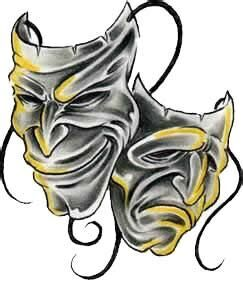 Our Mission We are a 5 show series that supports and promotes the Community lead theatre productions of Clarkson Music Theatre, Theatre Unlimited Performing Arts, Meadowvale Music Theatre, City Centre Musical Productions and Etobicoke Musical Theatre.    We are proudly serving our community for over 25 years.   Our goal is to provide quality theatre at affordable prices and to give opportunities for performers from all walks of life to come together to build community through theatre.NameBest time to contactCompany NameBilling addressCity, Prov.  Postal CodePhone 1 | Phone 2Fax | EmailPlease make cheques or  other gifts payable to:c/o 6124 Wabukayne CrtMississauga, Ontario L5N 2B2  647 221 7989www.encoreseries.ca Package NameItems includedSupport levelFriendship Level*Listing in Sponsorship Area in program and websiteUp to $1,000Bronze LevelListing in Sponsorship Area in program and websitePlus 1/2 page advertisement in program$1,001 to $2,499Silver LevelListing in Sponsorship Area in program and websitePlus 1 page advertisement in programLogo included in web banner on website$2,500 to $4,999Gold LevelListing in Sponsorship Area in program and websitePlus featured full page advertisement in programLogo included in web banner on websiteMedia mentionsDisplaying of promotional material in lobby (subject to theatre approval)Up to 6 show tickets (subject to availability)$5,000 to $10,000Platnum Level (Custom)Plan to be developed – including inclusion of Company Logo in Pre-show projections$10,000 plusArtwork Requirements:Please provide graphics, logos, and text with graphics in one of the following electronic file formats: HIGH RESOLUTION PDF, jpeg, tiff, or gif files.All submissions are carefully reviewed having regard to graphic quality and content.NameBest time to contactCompany NameBilling addressCity, Prov  Postal CodePhone 1 | Phone 2Fax | EmailProgram Advertising Size ChartCost5 ShowsSelection1 PAGE       (W 5 1/2"  X  H 8 1/2")$600$25001/2 PAGE    (W 5 1/2"  X  H 4 1/4")$300$12501/4 PAGE    (W 2 1/2"  X  H 2 1/4")$200$875INSIDE COVER (Front or Back)   1/2 PAGE  -  (W 5 1/2"  X  H 4 1/4")$600$2500INSIDE COVER (Front or Back)   FULL PAGE  -   (W 5 1/2"  X  H 8 1/2")$1000$4250NameSignatureTitle Please make cheque payable :Please make cheque payable :c/o 6124 Wabukayne Crt  Mississauga, Ontario L5N 2B2  6472217989